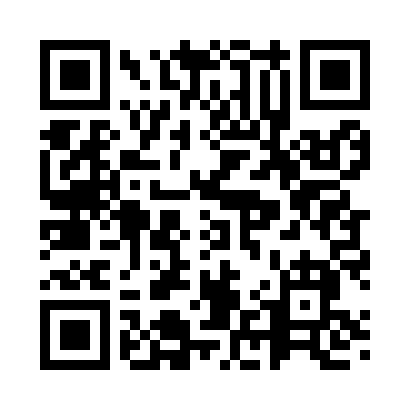 Prayer times for Widemouth, West Virginia, USAMon 1 Jul 2024 - Wed 31 Jul 2024High Latitude Method: Angle Based RulePrayer Calculation Method: Islamic Society of North AmericaAsar Calculation Method: ShafiPrayer times provided by https://www.salahtimes.comDateDayFajrSunriseDhuhrAsrMaghribIsha1Mon4:386:081:295:228:5010:202Tue4:386:091:295:228:5010:203Wed4:396:091:295:228:5010:204Thu4:406:101:305:228:4910:195Fri4:406:101:305:238:4910:196Sat4:416:111:305:238:4910:197Sun4:426:111:305:238:4910:188Mon4:436:121:305:238:4810:189Tue4:436:131:305:238:4810:1710Wed4:446:131:315:238:4810:1711Thu4:456:141:315:238:4710:1612Fri4:466:141:315:238:4710:1513Sat4:476:151:315:238:4610:1514Sun4:486:161:315:238:4610:1415Mon4:496:161:315:238:4510:1316Tue4:506:171:315:238:4510:1217Wed4:516:181:315:238:4410:1118Thu4:526:191:315:238:4410:1019Fri4:536:191:315:238:4310:1020Sat4:546:201:315:238:4210:0921Sun4:556:211:325:238:4210:0822Mon4:566:221:325:238:4110:0723Tue4:576:221:325:238:4010:0624Wed4:586:231:325:238:4010:0525Thu4:596:241:325:228:3910:0326Fri5:006:251:325:228:3810:0227Sat5:016:261:325:228:3710:0128Sun5:036:271:325:228:3610:0029Mon5:046:271:325:228:359:5930Tue5:056:281:315:218:349:5831Wed5:066:291:315:218:339:56